PROČITATI REČENICE!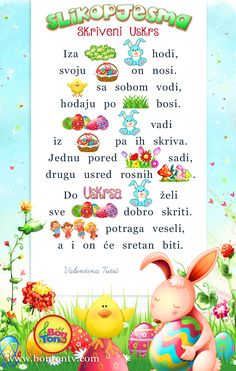 